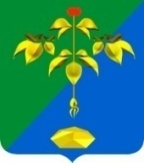 АДМИНИСТРАЦИЯ ПАРТИЗАНСКОГО ГОРОДСКОГО ОКРУГА ПРИМОРСКОГО КРАЯпостановление 16 февраля 2024г. 								№ 272-паВ соответствии с Федеральным законом от 27 июля 2010 года № 210-ФЗ «Об организации предоставления государственных и муниципальных услуг», согласно постановлению администрации Партизанского городского округа                     от 18 ноября 2010 года № 213-па «О Порядке разработки и утверждения административных регламентов предоставления муниципальных услуг»,                     на основании статей 29, 32 Устава Партизанского городского округа администрация Партизанского городского округаПостановляет:             1. Внести в административный регламент предоставления муниципальной услуги «Направление уведомления о соответствии построенных или реконструированных объектов индивидуального жилищного строительства или садового дома требованиям законодательства Российской Федерации о градостроительной деятельности» на территории Партизанского городского округа, утвержденного постановлением администрации Партизанского городского округа от 14 июля 2022 года № 1301-па «Об утверждении административного регламента предоставления муниципальной услуги «Направление уведомления о соответствии построенных или реконструированных объектов индивидуального жилищного строительства или садового дома требованиям законодательства Российской Федерации о градостроительной деятельности» следующие изменения:1.1. Абзац 3 пункта 5.2.7 подраздела 5.2 раздела 5 изложить в следующей редакции: «В случае установления в ходе или по результатам рассмотрения жалобы признаков состава административного правонарушения или преступления должностное лицо, работник, наделенные полномочиями по рассмотрению жалоб, незамедлительно направляют имеющиеся материалы в органы прокуратуры».     2. Настоящее постановление подлежит размещению на официальном сайте администрации Партизанского городского округа в сети «Интернет», опубликованию в газете «Вести» и вступает в силу после его официального опубликования (обнародования).Глава городского округа                                                                  О.А. БондаревО внесении изменений в административный регламент по предоставлению  муниципальной услуги «Направление уведомления о соответствии построенных или реконструированных объектов индивидуального жилищного строительства или садового дома требованиям законодательства Российской Федерации о градостроительной деятельности» на территории Партизанского городского округа, утвержденного постановлением администрации Партизанского городского округа от 14 июля 2022 года № 1301-па 